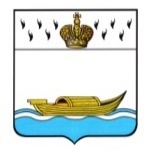 АДМИНИСТРАЦИЯВышневолоцкого городского округаПостановлениеот 30.12.2020                                                                                                   № 500г. Вышний ВолочекОб организациипроведения комплексныхкадастровых работ на территорииВышневолоцкого городского округаВ соответствии с частью 2 статьи 42.2 Федерального закона от 24.07.2007 № 221-ФЗ «О кадастровой деятельности», государственной программой Российской Федерации «Экономическое развитие и инновационная экономика», утвержденной постановлением Правительства Российской Федерации от 15.04.2014 № 316 «Об утверждении государственной программы Российской Федерации «Экономическое развитие и инновационная экономика», Администрация Вышневолоцкого городского округа постановляет:1. Утвердить перечень мероприятий по проведению комплексных кадастровых работ на территории Вышневолоцкого городского округа (Приложение 1).2. Утвердить перечень кадастровых кварталов, в границах которых предполагается проведение комплексных кадастровых работ в 2022 году (Приложение 2).3. Настоящее постановление вступает в силу со дня его подписания.Глава Вышневолоцкого городского округа                                       Н.П. РощинаПереченьмероприятий по проведению комплексных кадастровых работна территории Вышневолоцкого городского округаГлава Вышневолоцкого городского округа                                       Н.П. РощинаПЕРЕЧЕНЬкадастровых кварталов, в границах которых предполагаетсяпроведение комплексных кадастровых работ в 2022 годуГлава Вышневолоцкого городского округа                                       Н.П. РощинаПриложение 1к постановлению Администрации Вышневолоцкого городского округаот 30.12.2020 № 500№п/пНаименование мероприятияСрок исполненияОтветственные исполнители1Заключение соглашения о предоставлении субсидии из областного бюджета Тверской области местному бюджетуНе позднее 30-го дня со дня вступления в силу соглашения – в отношении субсидий, предоставляемых на софинансирование расходных обязательств Тверской областиМинистерство имущественных и земельных отношений Тверской области, Администрация Вышневолоцкого городского округа2Заключение муниципальных контрактов на проведение комплексных кадастровых работ в порядке, установленном федеральным законом от 05.04.2013 №44-ФЗ «О контрактной системе в сфере закупок товаров, работ, услуг для обеспечения государственных и муниципальных нужд»1-2 кварталы 2022 годаАдминистрация Вышневолоцкого городского округа3Информирование граждан и юридических лиц о начале проведения комплексных кадастровых работ в порядке, предусмотренном Федеральным законом от 24.07.2007 №221-ФЗ «О кадастровой деятельности»В течении 10 рабочих дней со дня заключения контракта на выполнение комплексных кадастровых работАдминистрация Вышневолоцкого городского округа, исполнители работ, Министерство имущественных и земельных отношений Тверской области4Организация проведения комплексных кадастровых работ в соответствии с условиями заключенных муниципальных контрактов и подготовка карт-планов территории2-3 кварталы 2022 годаАдминистрация Вышневолоцкого городского округа, исполнители работ5Согласование местоположения границ земельных участков, установленных в результате проведения комплексных кадастровых работ, согласительными комиссиями, сформированными в соответствии со статьей 42.10 Федерального закона от 24.07.2007 № 221-ФЗ «О кадастровой деятельности»3-4 кварталы 2022 годаАдминистрация Вышневолоцкого городского округа6Утверждение карт-планов территории, подготовленных в результате проведения комплексных кадастровых работ4 квартал 2022 годаАдминистрация Вышневолоцкого городского округа7Внесение в Единый государственный реестр недвижимости сведений об объектах недвижимости, включенных в карты-планы территории, подготовленные по результатам проведения комплексных кадастровых работ4 квартал 2022 годаАдминистрация Вышневолоцкого городского округаПриложение 2к постановлению Администрации Вышневолоцкого городского округаот 30.12.2020 № 500№ п/пНаименование муниципального образованияТверской областиКадастровый кварталКоличество участков, ед.Количество объектов, ед.1Вышневолоцкий городской округ Тверской области69:06:01721016912Вышневолоцкий городской округ Тверской области69:06:0123101123583Вышневолоцкий городской округ Тверской области69:06:009290185404Вышневолоцкий городской округ Тверской области69:06:019340194285Вышневолоцкий городской округ Тверской области69:06:019390149116Вышневолоцкий городской округ Тверской области69:06:0093701228937Вышневолоцкий городской округ Тверской области69:06:019430161158Вышневолоцкий городской округ Тверской области69:06:022290129179Вышневолоцкий городской округ Тверской области69:06:0161801582010Вышневолоцкий городской округ Тверской области69:06:00939012247511Вышневолоцкий городской округ Тверской области69:06:010300142512Вышневолоцкий городской округ Тверской области69:06:009010576913Вышневолоцкий городской округ Тверской области69:06:0112301794114Вышневолоцкий городской округ Тверской области69:06:0222801673715Вышневолоцкий городской округ Тверской области69:06:0223001844316Вышневолоцкий городской округ Тверской области69:06:019440117360ИТОГО161541553